St Neots Tuition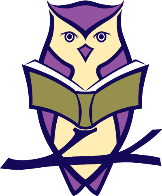 Punctuation PrintablesPut in the punctuation to make this story fragment make sense. Look out for the speech.we put down our rucksacks and huddled in the lee of the eastern wall at least out of the reach of the direct wind warmth immediately began to return to our chilled faces we knew that the effect wouldn’t last long however and that as we started to relax and allow our racing hearts to settle the cold would begin to renew and strengthen its grip it was imperative that we improve our shelter and make it more secure but without drawing the attention of searching eyes towards it or towards ourselves how can we block this doorway I asked looking round at the few remaining members of our group several suggestions were made some to be ruled out straight away we settled on a plan of collecting heather and bracken to pile up in a way that looked as natural as possible yet would still be sturdy